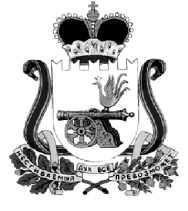 АДМИНИСТРАЦИЯ МУНИЦИПАЛЬНОГО ОБРАЗОВАНИЯ“КАРДЫМОВСКИЙ  РАЙОН” СМОЛЕНСКОЙ ОБЛАСТИ П О С Т А Н О В Л Е Н И Еот 16.02.2018   № 00101На основании части 7 статьи 55 Федерального закона от 10 января  2003 года № 19-ФЗ «О выборах Президента Российской Федерации» и по предложению территориальной избирательной комиссии муниципального образования «Кардымовский район» Смоленской области, Администрация муниципального образования «Кардымовский район» Смоленской областип о с т а н о в л я е т :Определить на территории каждого избирательного участка специальные места (специальное место) для размещения печатных предвыборных агитационных материалов кандидатов, политических партий, выдвинувших зарегистрированных  кандидатов, на должность Президента Российской Федерации на выборах Президента Российской Федерации 18 марта 2018 года  согласно приложения к настоящему постановлению.Разместить настоящее постановление на официальном сайте Администрации муниципального образования «Кардымовский район» Смоленской области  в  сети  «Интернет».Направить настоящее постановление в территориальную избирательную комиссию муниципального образования «Кардымовский район» Смоленской области.Контроль исполнения настоящего постановления возложить на управляющего делами Администрации муниципального образования                                      «Кардымовский район» Смоленской области В.Г. Макарова.5.       Настоящее постановление вступает в силу со дня его подписания.ПЕРЕЧЕНЬспециальных мест на каждом избирательном участке муниципального образования «Кардымовский район» Смоленской области для размещения печатных предвыборных агитационных материалов кандидатов на должность Президента Российской ФедерацииОб определении на территории каждого избирательного участка специальных мест (специального места) для размещения печатных предвыборных агитационных материалов кандидатов, политических партий, выдвинувших зарегистрированных  кандидатов, на должность Президента Российской Федерации на выборах Президента Российской Федерации 18 марта 2018 года        Глава муниципального образования «Кардымовский район» Смоленской областиП.П. Никитенков                                 Приложение к постановлению Администрации муниципального образования «Кардымовский район» Смоленской области от 16.02.2018  № 00101№ избира-тельного участкаАдрес избирательного участкаМеста для размещения агитационных материалов224Смоленская область, Кардымовский р-н, п. Кардымово, ул. Школьная, дом 9, спортивный зал Кардымовской средней общеобразовательной  школы1. Доска объявленийул. Ленина  п.КардымовоСмоленской области(напротив магазина «Универсал»).2. Доска объявленийул. Красноармейская п.Кардымово Смоленской области(напротив магазина «Улыбка»)3. Доска объявлениеул. Ленина  п.КардымовоСмоленской области(возле здания отдела развития городского хозяйства Администрации муниципального образования «Кардымовский район» Смоленской области)225Смоленская область, Кардымовский р-н, п. Кардымово, ул. Ленина, дом 66актовый зал  СОГБУ «Кардымовский дом-интернат для престарелых и инвалидов»1. Доска объявленийул. Ленина  п.Кардымово Смоленской области (напротив магазина «Универсал»).2. Доска объявлений ул. Красноармейская п.Кардымово Смоленской области(напротив магазина «Улыбка»)3. Доска объявлениеул. Ленина  п.Кардымово Смоленской области(возле здания отдела развития городского хозяйства Администрации муниципального образования «Кардымовский район» Смоленской области)226Смоленская область, Кардымовский р-н, п. Кардымово, ул. Ленина, дом 18,актовый зал Центра культуры  Администрации муниципального образования «Кардымовский район» Смоленской области 1. Доска объявленийул. Ленина  п.Кардымово Смоленской области (напротив магазина «Универсал»).2. Доска объявлений ул. Красноармейская п.Кардымово Смоленской области(напротив магазина «Улыбка»)3. Доска объявлениеул. Ленина  п.Кардымово Смоленской области(возле здания отдела развития городского хозяйства Администрации муниципального образования «Кардымовский район» Смоленской области)227Смоленская область, Кардымовский р-н, д. Варваровщина, ул. Центральная, дом 20, здание  сельского Дома культурыВход в здание  сельского Дома культуры д. Варваровщина228Смоленская область, Кардымовский р-н,д. Пищулино, ул. Школа-интернат, дом 17,актовый зал СОГБОУ для детей – сирот и детей, оставшихся без попечения родителей «Кардымовский детский дом-школа».1. Информационный стенд ул. Школа-интернат п. Кардымово Смоленской области2. Информационный стенд ул. Льнозаводская  д. Пищулино п.Кардымово Смоленской области(возле автобусной остановки)229Смоленская область, Кардымовский р-н, д. Тверицы, ул. Зеленая, дом 1,здание бывшего Тверицкого сельского клубаИнформационный  стендул. Транзитная, д. Тверицы Кардымовский район Смоленской области(возле магазина ПО «Кардымовский  Пищевик»)230Смоленская область, Кардымовский р-н, д. Каменка,  ул. Центральная, дом 13,здание АдминистрацииКаменского сельского поселения1. Информационный  стенд ул. Центральная д. Каменка, Кардымовский район Смоленской области(возле магазина ПО «Кардымовский  Пищевик»)2. Доска объявлений ул. Центральная д. КаменкаКардымовский район Смоленской области(возле магазина ПО «Кардымовский  Пищевик»)231Смоленская область, Кардымовский р-н, д. Мольково,  пер. Школьный, д. 5,  здание  сельского Дома культурыИнформационный стендул. Центральная д. МольковоКардымовский районСмоленской области(возле магазина ИП Моисеев)Информационный стенд ул. Центральная, д. Астрогань,Кардымовский районСмоленской области(возле магазина)232Смоленская область, Кардымовский р-н, д. Нетризово, ул. Школьная, дом 4, здание АдминистрацииНетризовского сельского поселения1. Здание МБОУ «Тирянская основная школа»(Кардымовский районСмоленской областид. Нетризово, ул. Школьная, д. 7)Здание МБУК «ЦБС» Администрации муниципального образования «Кардымовский район» Смоленской области(библиотека)(Кардымовский районСмоленской областид. Нетризово, ул. Школьная, д. 6)3. Здание бывшего магазина (Кардымовский районСмоленской областид. Федюкино)233Смоленская область, Кардымовский р-н, д Вачково,  ул. Первомайская, дом 2,помещение Вачковской  сельской библиотекиЗдание отделения связи Кардымовский районСмоленской областид. Вачково  ул. Первомайская, д. 4234Смоленская область, Кардымовский р-н, д. Титково, ул. Центральная, дом 15,здание АдминистрацииПервомайского сельского поселения1. Доска объявлений д. Титково Кардымовский районСмоленской области(Рыжковский сельский клуб)235Смоленская область, Кардымовский р-н, д. Соловьево,  ул. Школьная, дом 4,здание  АдминистрацииСоловьевского сельского поселенияСоловьевский сельский Дом  культуры (Кардымовский районСмоленской областид. Соловьево, ул. имени Генерала Лизюкова, д.1)Доска объявлений ул. имени Генерала Лизюкова, д. Соловьево Кардымовский районСмоленской области(возле магазина ПО «Кардымовский Пищевик»)236Смоленская область, Кардымовский р-н, д. Тюшино,  ул. Приозерная, дом 75,здание Тюшинской  средней общеобразовательной школы1. Информационный стенд д. Тюшиноул. Приозерная Кардымовский районСмоленской области (возле школьного сада)2. Информационный стенд д. Тюшино Кардымовский районСмоленской области(возле автобусной остановки)237Смоленская область, Кардымовский р-н, д. Шутовка, ул. Молодежная, дом 10,здание  Дома культурыИнформационный стенд д. Шутовка(возле автобусной остановки)238Смоленская область, Кардымовский р-н, д. Шокино, ул. Молодежная, дом 16,здание Шокинской основной школы1. Доска объявлений д. Шокино, ул. Центральная, д. 12(бывшее административное  здание Опытной станции)2. Автобусная остановка в д. Шокино  в  районе  ул. Солнечная3. Доска объявлений д. Приселье(остановочный павильон)239Смоленская область, Кардымовский р-н, д. Шестаково,  ул. Школьная, дом 1,здание Шестаковской  школы1. Доска объявлений д. Шестаково, ул. Центральная(возле Шестаковского Дома культуры)